106年度全民國防左營軍區故事館徵文比賽報名表暨投稿作品106年度全民國防左營軍區故事館徵文比賽報名表暨投稿作品106年度全民國防左營軍區故事館徵文比賽報名表暨投稿作品106年度全民國防左營軍區故事館徵文比賽報名表暨投稿作品投稿者姓名戴毓璇學校海軍軍官學校說明：  圖上是我參觀故事館時，朋友意外拍下的照片，這條隧道是我覺得故事館內最美的地方，來到故事館的人幾乎都是用那麼認真地表情看著壁上的說明，讓我真心覺得左營軍區故事館有非常多的文史值得我們去探討，很慶幸自己能遇見故事館，希望他能讓更多人貼近海軍的歷史。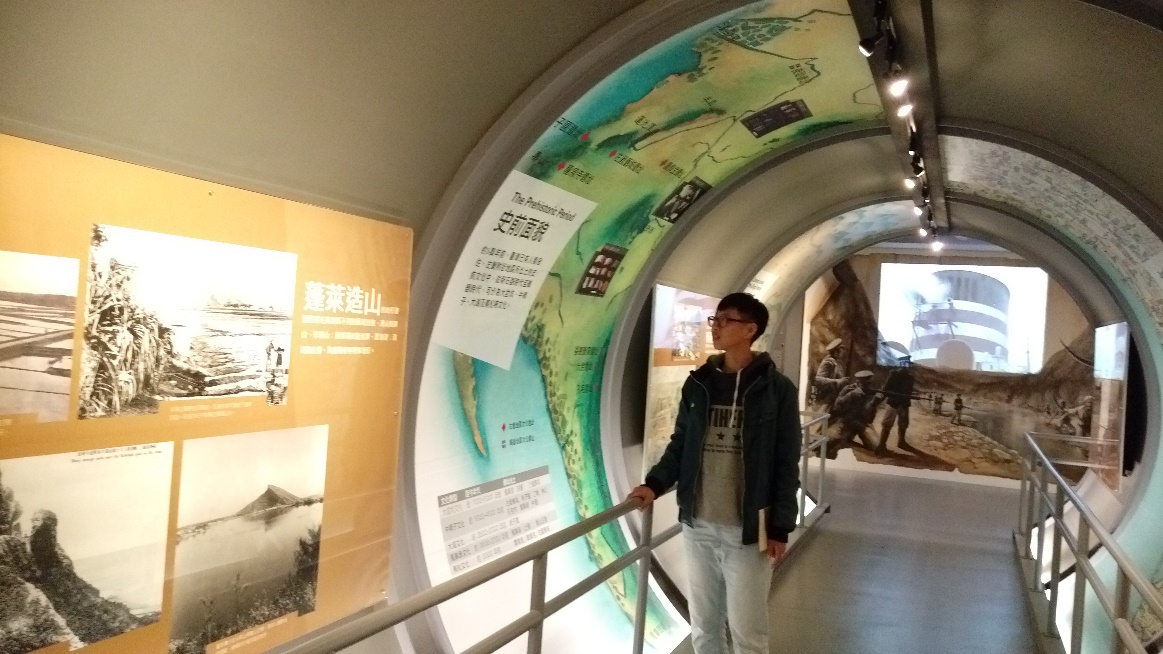 說明：  圖上是我參觀故事館時，朋友意外拍下的照片，這條隧道是我覺得故事館內最美的地方，來到故事館的人幾乎都是用那麼認真地表情看著壁上的說明，讓我真心覺得左營軍區故事館有非常多的文史值得我們去探討，很慶幸自己能遇見故事館，希望他能讓更多人貼近海軍的歷史。說明：  圖上是我參觀故事館時，朋友意外拍下的照片，這條隧道是我覺得故事館內最美的地方，來到故事館的人幾乎都是用那麼認真地表情看著壁上的說明，讓我真心覺得左營軍區故事館有非常多的文史值得我們去探討，很慶幸自己能遇見故事館，希望他能讓更多人貼近海軍的歷史。說明：  圖上是我參觀故事館時，朋友意外拍下的照片，這條隧道是我覺得故事館內最美的地方，來到故事館的人幾乎都是用那麼認真地表情看著壁上的說明，讓我真心覺得左營軍區故事館有非常多的文史值得我們去探討，很慶幸自己能遇見故事館，希望他能讓更多人貼近海軍的歷史。投稿題目：屬於海軍的歷史故事          左營軍區故事館觀後心得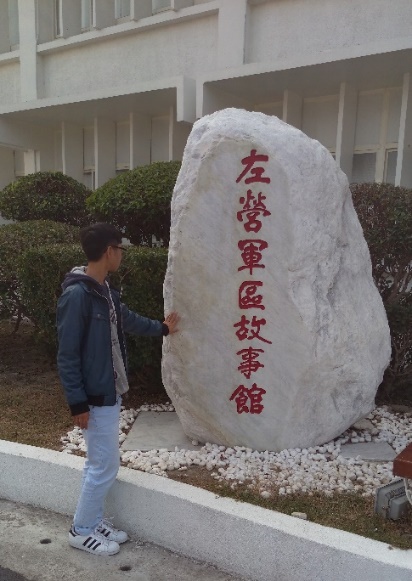   為了傳承海軍人的共同記憶，紀念當初建軍的艱辛，於是左營軍區故事館帶著許多海軍人的故事誕生。那些關於我們不曾經歷的過去被保留在故事館裡，等待我們去細細品嘗。  「鎮海靖疆」四個字穿梭在左營軍區故事館，要我們用心在台灣海上的防衛，守護台灣這份寶貴的疆土，左營自古即為人文薈萃之地，左營港原名萬丹港，日軍闢為軍港。民國38年國海軍隨政府來臺，積極建設左營地區，除了各項軍事設施外，也協助重大民生建設，成就今日風華。左營軍區是海軍的大本營，有著許多動人故事，而這些故事被後來的人們傳頌，一代接著一代。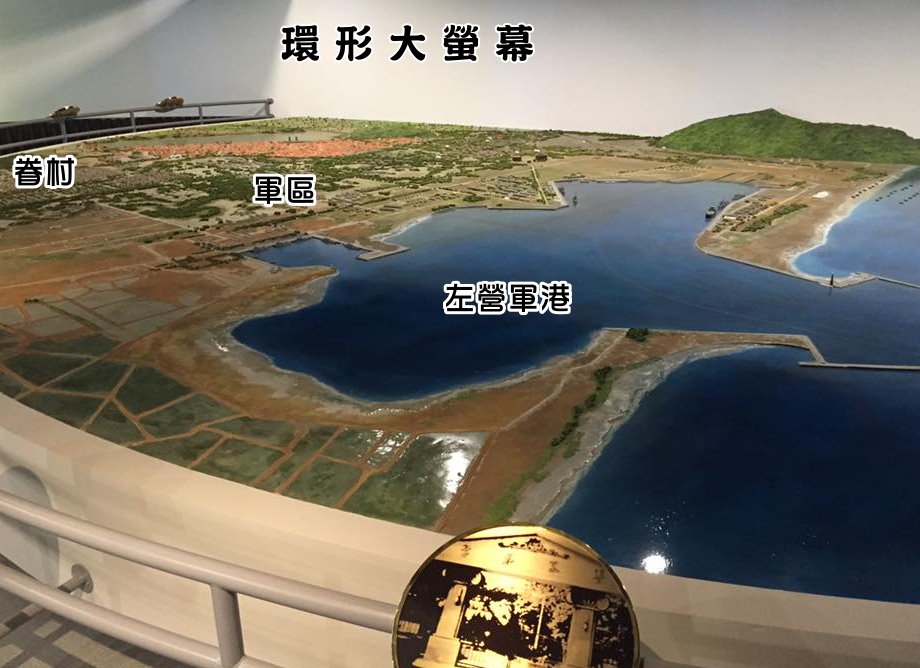   一進門左手邊的模型圖台就令人驚豔，差不多有半間教室大小，是依民國50年代左營軍區及眷村的衛星影像復原製作，還設有各個定點的指示燈讓我們清楚看見其所在位置，後方的環型白牆在整點時還有影片放映，播放著民國50年代的左營自治新村某戶人家從早到晚一天的生活，艦隊出海、官兵演練...，眷村子弟上學、中山堂電影放映、四海一家婚宴...故事講到某個場景地點時，模型圖台上的該地點會亮燈顯示，最後尾聲是夜幕低垂，模型中的每處眷村房舍會亮燈，彷彿萬家燈火，艦隊回航，與友艦交接，兩艦利用摩斯電碼互傳訊息，是眷村人的生活，海軍人的驕傲。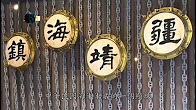   這座故事館彷彿時光隧道，帶領著現在的我們去看去聽去品味過去的左營，文獻資料是珍貴的紀錄，左營軍區的發展與演變，見證了時代的遷移中許多的必然與無奈，走入故事館回到那個年代，我們所熟悉的記憶，延續海軍人共享的艱辛與驕傲。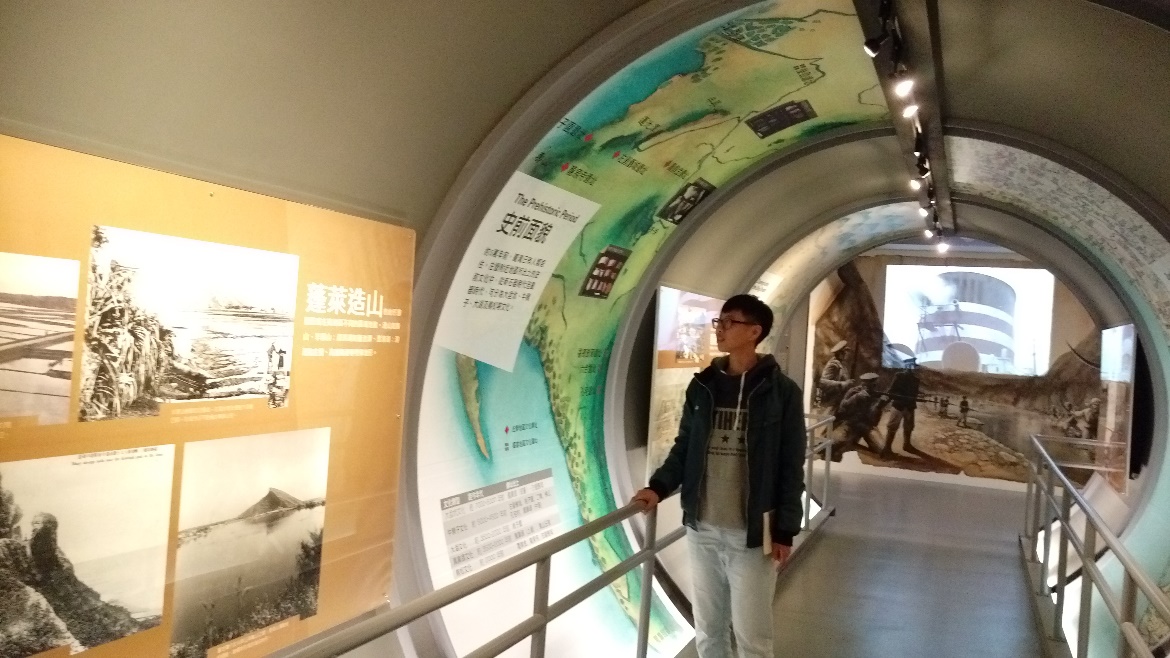 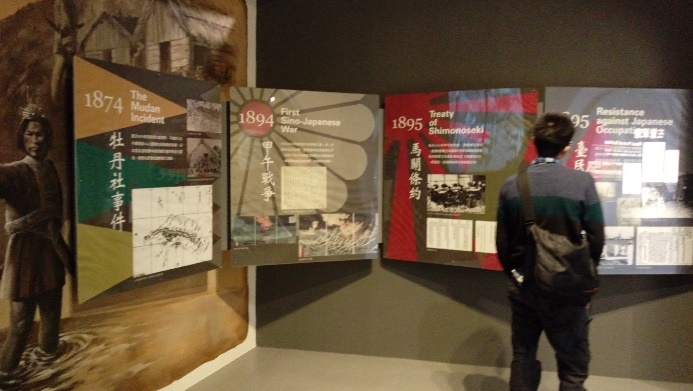   一樓的展示從早期台灣島的形成、左營附近考古遺址的挖掘，到牡丹社事件、馬關條約至日本統治時期，台灣經逢巨變，群情激憤不願淪為日本殖民地，當時的民族意識感動著現今存在台灣這塊寶島的男女老少，慶幸著二戰結束後還能看見台灣復興。  即使是故事館的階梯也不放過一絲機會，在牆上的照片不停地訴說著海軍的歷史故事以及曾經活動過的據點。  戰後1951~1979年的中美軍事合作照片牆，馬紀壯匾額上的的[如兄如弟]，我原本以為是指海軍的同袍之情，經導覽教學後才知道是指中美雙方，從美軍轟炸左營到1951美軍協防台灣，相隔不到10年，很微妙的轉變，美軍在軍區所留下的貢獻及足跡，成為軍區發展的珍貴足跡。光復重建時期，這一區有許多的軍艦、各式戰車等模型，軍事迷應該會流連忘返，再走下去是海軍子弟學校的教室情境模擬，黑板左邊淺灰色的那一塊是海軍育幼院奠基紀念碑實品，設立的地點應該是左營大路海光俱樂部南側的海強幼稚園處，在當時是為了解決軍眷子弟教育問題，心裡也為他們能有受教育的權益感到開心。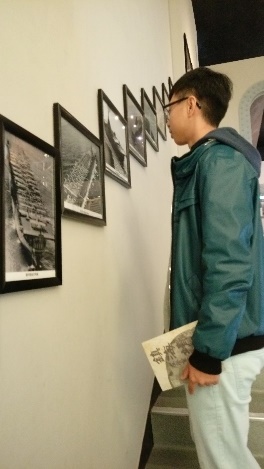 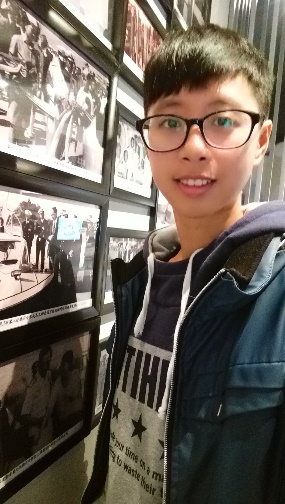   自光復以來，歷經幾十年的建設發展，奠定扎實的基礎，隨著新時代的兵力陸續成軍，展望未來，以前瞻思維及宏觀視野，迎接未來挑戰，創造海軍歷史新猷與榮耀，這裡保存及發揚海軍歷史、文物，延續軍眷一家信念及珍貴回憶，走完一趟左營軍區故事館如同走過海軍軍官的歷史，希望這輝煌璀璨的歷史能繼續被守護。